ПОСТАНОВЛЕНИЕ                       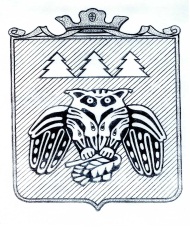  администрации  муниципального образования муниципального района «Сыктывдинский»«Сыктывдiн» муниципальнöй районынмуниципальнöй юкöнса администрациялöн Ш У Ö Мот 2 марта 2020 года                                                                                                          № 3/346Руководствуясь Федеральным законом от 28 июня 2014 года № 172-ФЗ «О стратегическом планировании в Российской Федерации» и постановлением администрации муниципального образования муниципального района «Сыктывдинский» от 30 марта 2018 года № 3/263, в целях реализации и выполнения показателей (индикаторов) муниципальной программы муниципального образования муниципального района «Сыктывдинский» «Об утверждении муниципальной программы «Обеспечение безопасности населения и муниципального имущества на территории МО МР «Сыктывдинский» на 2020-2022 годы», администрация муниципального образования муниципального района «Сыктывдинский»ПОСТАНОВЛЯЕТ:Утвердить Комплексный план мероприятий по реализации муниципальной программы муниципального образования муниципального района «Сыктывдинский» «Обеспечение безопасности населения и муниципального имущества на 2020 год» (далее - План) согласно приложению.Определить срок предоставления соисполнителями отчета о выполнении мероприятий Плана - ежеквартально, до 15 числа месяца, следующего за отчетным периодом.Контроль за исполнением настоящего постановления возложить на заместителя руководителя администрации муниципального района (Коншин А.В.).Настоящее постановление вступает в силу со дня его подписания и распространяет свое действие на правоотношения, возникшие с 1 января 2020 года.Руководитель администрациимуниципального района                                                                                      Л. Ю. Доронина                                             Приложение  к постановлению администрации МО МР «Сыктывдинский» от «2» марта 2020 г. № 2/346Комплексный план мероприятий по реализации муниципальной программы  муниципального образования муниципального района «Сыктывдинский» «Обеспечение безопасности населения и муниципального имущества на 2020 год» Об утверждении Комплексного плана мероприятий  по реализации муниципальной программы МО МР «Сыктывдинский» «Обеспечение безопасности населения и муниципального имущества на 2020 год»№Наименование основного мероприятия, ВЦП, мероприятия, контрольного события программыОтветственный руководитель, заместитель руководителя ОМСУ (Ф.И.О., должность)Ответственное структурное подразделение ОМСУОжидаемый непосредственный результат реализации основного мероприятия, ВЦП, мероприятияСрок начала реализацииСрок окончания реализации (дата контрольного события)Объем ресурсного обеспечения на очередной финансовый год, тыс. руб.Объем ресурсного обеспечения на очередной финансовый год, тыс. руб.Объем ресурсного обеспечения на очередной финансовый год, тыс. руб.Объем ресурсного обеспечения на очередной финансовый год, тыс. руб.График реализации на очередной финансовый год, кварталГрафик реализации на очередной финансовый год, кварталГрафик реализации на очередной финансовый год, кварталГрафик реализации на очередной финансовый год, квартал№Наименование основного мероприятия, ВЦП, мероприятия, контрольного события программыОтветственный руководитель, заместитель руководителя ОМСУ (Ф.И.О., должность)Ответственное структурное подразделение ОМСУОжидаемый непосредственный результат реализации основного мероприятия, ВЦП, мероприятияСрок начала реализацииСрок окончания реализации (дата контрольного события)Всего:в том числе за счет средств:в том числе за счет средств:в том числе за счет средств:График реализации на очередной финансовый год, кварталГрафик реализации на очередной финансовый год, кварталГрафик реализации на очередной финансовый год, кварталГрафик реализации на очередной финансовый год, квартал№Наименование основного мероприятия, ВЦП, мероприятия, контрольного события программыОтветственный руководитель, заместитель руководителя ОМСУ (Ф.И.О., должность)Ответственное структурное подразделение ОМСУОжидаемый непосредственный результат реализации основного мероприятия, ВЦП, мероприятияСрок начала реализацииСрок окончания реализации (дата контрольного события)Всего:Федерального бюджетаРеспубликанского бюджета Местного бюджета123423456789101112131415Подпрограмма 1 «Обеспечение первичных мер пожарной безопасности на территории МО МР «Сыктывдинский»Подпрограмма 1 «Обеспечение первичных мер пожарной безопасности на территории МО МР «Сыктывдинский»Подпрограмма 1 «Обеспечение первичных мер пожарной безопасности на территории МО МР «Сыктывдинский»Подпрограмма 1 «Обеспечение первичных мер пожарной безопасности на территории МО МР «Сыктывдинский»Подпрограмма 1 «Обеспечение первичных мер пожарной безопасности на территории МО МР «Сыктывдинский»Подпрограмма 1 «Обеспечение первичных мер пожарной безопасности на территории МО МР «Сыктывдинский»Подпрограмма 1 «Обеспечение первичных мер пожарной безопасности на территории МО МР «Сыктывдинский»Подпрограмма 1 «Обеспечение первичных мер пожарной безопасности на территории МО МР «Сыктывдинский»Подпрограмма 1 «Обеспечение первичных мер пожарной безопасности на территории МО МР «Сыктывдинский»Подпрограмма 1 «Обеспечение первичных мер пожарной безопасности на территории МО МР «Сыктывдинский»Подпрограмма 1 «Обеспечение первичных мер пожарной безопасности на территории МО МР «Сыктывдинский»Подпрограмма 1 «Обеспечение первичных мер пожарной безопасности на территории МО МР «Сыктывдинский»Подпрограмма 1 «Обеспечение первичных мер пожарной безопасности на территории МО МР «Сыктывдинский»Подпрограмма 1 «Обеспечение первичных мер пожарной безопасности на территории МО МР «Сыктывдинский»Цель подпрограммы 1: Повышение уровня защищенности населения и населенных пунктов  в области пожарной безопасности Цель подпрограммы 1: Повышение уровня защищенности населения и населенных пунктов  в области пожарной безопасности Цель подпрограммы 1: Повышение уровня защищенности населения и населенных пунктов  в области пожарной безопасности Цель подпрограммы 1: Повышение уровня защищенности населения и населенных пунктов  в области пожарной безопасности Цель подпрограммы 1: Повышение уровня защищенности населения и населенных пунктов  в области пожарной безопасности Цель подпрограммы 1: Повышение уровня защищенности населения и населенных пунктов  в области пожарной безопасности Цель подпрограммы 1: Повышение уровня защищенности населения и населенных пунктов  в области пожарной безопасности Цель подпрограммы 1: Повышение уровня защищенности населения и населенных пунктов  в области пожарной безопасности Цель подпрограммы 1: Повышение уровня защищенности населения и населенных пунктов  в области пожарной безопасности Цель подпрограммы 1: Повышение уровня защищенности населения и населенных пунктов  в области пожарной безопасности Цель подпрограммы 1: Повышение уровня защищенности населения и населенных пунктов  в области пожарной безопасности Цель подпрограммы 1: Повышение уровня защищенности населения и населенных пунктов  в области пожарной безопасности Цель подпрограммы 1: Повышение уровня защищенности населения и населенных пунктов  в области пожарной безопасности Цель подпрограммы 1: Повышение уровня защищенности населения и населенных пунктов  в области пожарной безопасности Задача 1 Обеспечение населенных пунктов достаточным количеством источников наружного противопожарного водоснабжения (далее – ИНППВ)Задача 1 Обеспечение населенных пунктов достаточным количеством источников наружного противопожарного водоснабжения (далее – ИНППВ)Задача 1 Обеспечение населенных пунктов достаточным количеством источников наружного противопожарного водоснабжения (далее – ИНППВ)Задача 1 Обеспечение населенных пунктов достаточным количеством источников наружного противопожарного водоснабжения (далее – ИНППВ)Задача 1 Обеспечение населенных пунктов достаточным количеством источников наружного противопожарного водоснабжения (далее – ИНППВ)Задача 1 Обеспечение населенных пунктов достаточным количеством источников наружного противопожарного водоснабжения (далее – ИНППВ)Задача 1 Обеспечение населенных пунктов достаточным количеством источников наружного противопожарного водоснабжения (далее – ИНППВ)Задача 1 Обеспечение населенных пунктов достаточным количеством источников наружного противопожарного водоснабжения (далее – ИНППВ)Задача 1 Обеспечение населенных пунктов достаточным количеством источников наружного противопожарного водоснабжения (далее – ИНППВ)Задача 1 Обеспечение населенных пунктов достаточным количеством источников наружного противопожарного водоснабжения (далее – ИНППВ)Задача 1 Обеспечение населенных пунктов достаточным количеством источников наружного противопожарного водоснабжения (далее – ИНППВ)Задача 1 Обеспечение населенных пунктов достаточным количеством источников наружного противопожарного водоснабжения (далее – ИНППВ)Задача 1 Обеспечение населенных пунктов достаточным количеством источников наружного противопожарного водоснабжения (далее – ИНППВ)Задача 1 Обеспечение населенных пунктов достаточным количеством источников наружного противопожарного водоснабжения (далее – ИНППВ)1.Основное мероприятие 1.1.1.: Обустройство ИНППВ Заместитель руководителя администрации муниципального района Коншин А.В.; Главы СПСпециальное управление администрации муниципального района (далее – СУ), Администрации СПСоблюдение требований п. 55 Правил пожарной безопасности 01.01.202031.12.2020ХХХХХХХХ2.Мероприятие 1.1.1.1.:Обустройство информационных знаков к ИНППВЗаместитель руководителя администрации муниципального района Коншин А.В.; Главы СПСУ, Администрации СПСвоевременность подъезда к ИНППВ пожарно- спасательными частями01.01.202031.12.2020ХХХХХХХХ3.Контрольное событие 1:Ремонт и покраска пирамид в красный цвет ХВ течение годаХХХХ-ХХ-4.Контрольное событие 2:Приобретение и установка люминесцентных информационных знаковХВ течение годаХХХХ-ХХ-5.Мероприятие 1.1.1.2.:Обустройство подъездных путей к ИНППВЗаместитель руководителя администрации муниципального района Коншин А.В.; Главы СПСУ, Администрации СПСвоевременность подъезда к ИНППВ пожарно- спасательными частямиХВ течение годаХХХХХХ-Х6.Контрольное событие 3:Совместно с главами сельских поселений привлечение местного населения для очистки ИНППВ и подъездов к ним от снегаХВ течение годаХХХХХХ-Х7.Контрольное событие 4:Очистка горловин пожарных водоемов и пирамид Х15.06.2020ХХХХХХ-Х8.Мероприятие 1.1.1.3.:Привлечение добровольцев в проведении мероприятий по очистке от снега подъездов к ИНППВЗаместитель руководителя администрации муниципального района Коншин А.В.; Главы СПСУ, Администрации СПСвоевременность подъезда к ИНППВ пожарно- спасательными частямиХВ течение годаХХХХХХ-Х9.Контрольное событие 5:Проведение агитационной работы среди населения 01.01.202031.12.2020ХХХХХХХХ10.Контрольное событие 6Стимулирование деятельности добровольцевХВ течение годаХХХХХХ-Х11.Основное мероприятие 1.1.2.:Ремонт и строительство ИНППВЗаместитель руководителя администрации муниципального района Коншин А.В.; Главы СПСУ, Администрации СПМинимизация последствий от пожаров01.05.202030.09.2020920,00ХХ920,00Х--Х12.Мероприятие 1.1.2.1.:Приведение в исправное состояние (ремонт) ИНППВЗаместитель руководителя администрации муниципального района Коншин А.В.; Главы СПСУ, Администрации СПСоблюдение требований п. 55 Правил пожарной безопасности01.01.202031.12.2020ХХХХХ--Х13.Контрольное событие 7:Актуализация реестра неисправных ИНППВХВ течение годаХХХХХ--Х14.Контрольное событие 8:Привлечение к ремонту специализированных учрежденийХВ течение годаХХХХХ--Х15.Мероприятие 1.1.2.2.:Строительство ИНППВЗаместитель руководителя администрации муниципального района Коншин А.В.; Главы СПСУ, Администрации СПСоблюдение требований п. 55 Правил пожарной безопасности01.01.202031.12.2020920,00ХХ920,00Х--Х16.Контрольное событие 9Создание новых пожарных водоемов01.05.202030.09.2020920,0ХХ920,0Х--Х17.Контрольное событие 10Ввод новых пожарных гидрантов 01.05.202030.09.2020ХХХХХ--Х18.Контрольное событие 11Установка пожарных ёмкостей 01.05.202030.09.2020ХХХХХ--ХЗадача 2: Защита населенных пунктов подверженных лесным пожарамЗадача 2: Защита населенных пунктов подверженных лесным пожарамЗадача 2: Защита населенных пунктов подверженных лесным пожарамЗадача 2: Защита населенных пунктов подверженных лесным пожарамЗадача 2: Защита населенных пунктов подверженных лесным пожарамЗадача 2: Защита населенных пунктов подверженных лесным пожарамЗадача 2: Защита населенных пунктов подверженных лесным пожарамЗадача 2: Защита населенных пунктов подверженных лесным пожарамЗадача 2: Защита населенных пунктов подверженных лесным пожарамЗадача 2: Защита населенных пунктов подверженных лесным пожарамЗадача 2: Защита населенных пунктов подверженных лесным пожарамЗадача 2: Защита населенных пунктов подверженных лесным пожарамЗадача 2: Защита населенных пунктов подверженных лесным пожарамЗадача 2: Защита населенных пунктов подверженных лесным пожарам19.Основное мероприятие 1.2.1.:Обустройство защитных минерализованных полос Заместитель руководителя администрации муниципального района Коншин А.В.; Главы СПСУ, Администрации СПНедопущение перехода лесных пожаров на сельские поселения01.01.202031.12.2020ХХХХХ--Х20.Мероприятие 1.2.1.1.:Мероприятия по предупреждению и смягчению последствий возникновения угроз лесных пожаровЗаместитель руководителя администрации муниципального района Коншин А.В.; Главы СПСУ, Администрации СПУменьшение количества пожаров01.05.202030.09.2020ХХХХХХХХ21.Контрольное событие 12:Профилактика пожаров01.01.202031.12.2020ХХХХХХХХ22.Контрольное событие 13:Проведение очистки участков, примыкающих к лесным массивам от сухой травянистой растительности и древесных отходов01.05.202030.09.2020ХХХХХ--Х23.Мероприятие 1.2.1.2.:Обустройство защитными минерализованными полосами в местах примыкания населенных пунктов к лесным массивам, включая организацию и проведение противопожарных вырубок Заместитель руководителя администрации муниципального района Коншин А.В.; Главы СПСУ, Администрации СПИсключение перехода лесных пожаров в населенные пункты01.01.202031.12.2020ХХХХХ--Х24.Контрольное событие 14:Создание минерализованных полос, противопожарных разрывов 01.05.202030.09.2020ХХХХХ--Х25.Контрольное событие 15:Создание и поддержание в постоянной готовности пожарных щитов, бочек с водой в СНТ и в населённых пунктах01.05.202030.09.2020ХХХХХ--ХЗадача 3: Организация развития деятельности подразделений добровольной пожарной охраны (далее – ДПО)Задача 3: Организация развития деятельности подразделений добровольной пожарной охраны (далее – ДПО)Задача 3: Организация развития деятельности подразделений добровольной пожарной охраны (далее – ДПО)Задача 3: Организация развития деятельности подразделений добровольной пожарной охраны (далее – ДПО)Задача 3: Организация развития деятельности подразделений добровольной пожарной охраны (далее – ДПО)Задача 3: Организация развития деятельности подразделений добровольной пожарной охраны (далее – ДПО)Задача 3: Организация развития деятельности подразделений добровольной пожарной охраны (далее – ДПО)Задача 3: Организация развития деятельности подразделений добровольной пожарной охраны (далее – ДПО)Задача 3: Организация развития деятельности подразделений добровольной пожарной охраны (далее – ДПО)Задача 3: Организация развития деятельности подразделений добровольной пожарной охраны (далее – ДПО)Задача 3: Организация развития деятельности подразделений добровольной пожарной охраны (далее – ДПО)Задача 3: Организация развития деятельности подразделений добровольной пожарной охраны (далее – ДПО)Задача 3: Организация развития деятельности подразделений добровольной пожарной охраны (далее – ДПО)Задача 3: Организация развития деятельности подразделений добровольной пожарной охраны (далее – ДПО)26Основное мероприятие 1.3.1.:Развитие ДПО на территории МО МР «Сыктывдинский»Заместитель руководителя администрации муниципального района Коншин А.В.; Главы СПСУ, Администрации СПОперативное реагирование на тушение пожаров до прибытия пожарно- спасательных частей 01.01.202031.12.2020ХХХХХХХХ27Мероприятие 1.3.1.1.:Обучение членов ДПО Заместитель руководителя администрации муниципального района Коншин А.В.; Главы СПСУ, Администрации СППовышение квалификации по Пожарной безопасности членов ДПО в Учебном центре «УППС и ГЗ»01.04.202031.05.2020ХХХХХ-ХХ28.Контрольное событие 16:Регистрация членов ДПО сельских поселений в реестре ГУ МЧС России по РК01.01.202031.12.2020ХХХХХХХХ29.Контрольное событие 17:Разработка, согласование, утверждение реестра членов ДПО МО МР «Сыктывдинский»01.03.202031.12.2020ХХХХХХХХ30.Контрольное событие 18:Направление на обучение членов ДПО01.04.202031.05.2020ХХХХХХХХ31.Мероприятие 1.3.1.2.:Оснащение членов ДПОЗаместитель руководителя администрации муниципального района Коншин А.В.; Главы СПСУ, Администрации СППовышение уровня обеспечения пожарной безопасности01.01.202031.12.2020ХХХХХХХХ32.Контрольное событие 19:Материальное и иное стимулирование деятельности членов ДПО01.01.202031.12.2020ХХХХХХХХ33.Контрольное событие 20:Материально-техническое обеспечение деятельности ДПО01.01.202031.12.2020ХХХХХХХХЗадача 4: Организация и обеспечение мероприятий по проведению противопожарной пропагандыЗадача 4: Организация и обеспечение мероприятий по проведению противопожарной пропагандыЗадача 4: Организация и обеспечение мероприятий по проведению противопожарной пропагандыЗадача 4: Организация и обеспечение мероприятий по проведению противопожарной пропагандыЗадача 4: Организация и обеспечение мероприятий по проведению противопожарной пропагандыЗадача 4: Организация и обеспечение мероприятий по проведению противопожарной пропагандыЗадача 4: Организация и обеспечение мероприятий по проведению противопожарной пропагандыЗадача 4: Организация и обеспечение мероприятий по проведению противопожарной пропагандыЗадача 4: Организация и обеспечение мероприятий по проведению противопожарной пропагандыЗадача 4: Организация и обеспечение мероприятий по проведению противопожарной пропагандыЗадача 4: Организация и обеспечение мероприятий по проведению противопожарной пропагандыЗадача 4: Организация и обеспечение мероприятий по проведению противопожарной пропагандыЗадача 4: Организация и обеспечение мероприятий по проведению противопожарной пропагандыЗадача 4: Организация и обеспечение мероприятий по проведению противопожарной пропаганды34.Основное мероприятие 1.4.1.:Проведение противопожарной пропаганды среди населенияЗаместитель руководителя администрации муниципального района Коншин А.В.; Главы СПСУ, Администрации СППовышение уровня знаний в области пожарной безопасности01.01.202031.12.202010,00ХХ10,00ХХХХ35.Мероприятие 1.4.1.1.:Организация сходов/собраний граждан населённых пунктовЗаместитель руководителя администрации муниципального района Коншин А.В.; Главы СПСУ, Администрации СПРазъяснение требований пожарной безопасности01.01.202031.12.2020ХХХХХХХХ36.Контрольное событие 21:Раздача памяток населению по мерам ПБ01.01.202031.12.2020ХХХХХХХХ37.Контрольное событие 22: Разъяснение населению правил ПБ01.01.202031.12.2020ХХХХХХХХ38.Контрольное событие 23:Организация обучения неработающего населения МО МР «Сыктывдинский» мерам ПБ в УКП01.01.202031.12.2020ХХХХХХХХ39.Мероприятие 1.4.1.2.:Разработка и изготовление печатной продукции по вопросам пожарной безопасности/профилактики пожаров.Заместитель руководителя администрации муниципального района Коншин А.В.; Главы СПСУ, Администрации СПВнедрение в сознание граждан необходимости соблюдения правил ПБ01.01.202031.12.202010,00ХХ10,00ХХХХ40.Контрольное событие 24:Отбор информационного материала для разработки печатной продукции 01.01.202031.12.2020ХХХХХХХХ41.Контрольное событие 25:Выбор организации-изготовителя печатной продукции.01.01.202031.12.2020ХХХХХХХХ42.Контрольное событие 26:Выпуск готовой продукции 01.01.202031.12.202010,00ХХ10,00ХХХХ43.Контрольное событие 27:Распространение среди населения и размещение печатной продукции в сети «Интернет», СМИ 01.01.202031.12.2020ХХХХХХХХИтого по Подпрограмме № 1Итого по Подпрограмме № 1Итого по Подпрограмме № 1Итого по Подпрограмме № 1--930,0ХХ930,00----Подпрограмма 2 «Правопорядок»Подпрограмма 2 «Правопорядок»Подпрограмма 2 «Правопорядок»Подпрограмма 2 «Правопорядок»Подпрограмма 2 «Правопорядок»Подпрограмма 2 «Правопорядок»Подпрограмма 2 «Правопорядок»Подпрограмма 2 «Правопорядок»Подпрограмма 2 «Правопорядок»Подпрограмма 2 «Правопорядок»Подпрограмма 2 «Правопорядок»Подпрограмма 2 «Правопорядок»Подпрограмма 2 «Правопорядок»Подпрограмма 2 «Правопорядок»Цель подпрограммы 2: Создание условий для укрепления правопорядка, обеспечение организационной и административной деятельности по противодействию терроризма и экстремизма на территории муниципального района, поддержание межнационального и межконфессионального согласия, повышение эффективности охраны общественного порядка и обеспечение общественной безопасности.Цель подпрограммы 2: Создание условий для укрепления правопорядка, обеспечение организационной и административной деятельности по противодействию терроризма и экстремизма на территории муниципального района, поддержание межнационального и межконфессионального согласия, повышение эффективности охраны общественного порядка и обеспечение общественной безопасности.Цель подпрограммы 2: Создание условий для укрепления правопорядка, обеспечение организационной и административной деятельности по противодействию терроризма и экстремизма на территории муниципального района, поддержание межнационального и межконфессионального согласия, повышение эффективности охраны общественного порядка и обеспечение общественной безопасности.Цель подпрограммы 2: Создание условий для укрепления правопорядка, обеспечение организационной и административной деятельности по противодействию терроризма и экстремизма на территории муниципального района, поддержание межнационального и межконфессионального согласия, повышение эффективности охраны общественного порядка и обеспечение общественной безопасности.Цель подпрограммы 2: Создание условий для укрепления правопорядка, обеспечение организационной и административной деятельности по противодействию терроризма и экстремизма на территории муниципального района, поддержание межнационального и межконфессионального согласия, повышение эффективности охраны общественного порядка и обеспечение общественной безопасности.Цель подпрограммы 2: Создание условий для укрепления правопорядка, обеспечение организационной и административной деятельности по противодействию терроризма и экстремизма на территории муниципального района, поддержание межнационального и межконфессионального согласия, повышение эффективности охраны общественного порядка и обеспечение общественной безопасности.Цель подпрограммы 2: Создание условий для укрепления правопорядка, обеспечение организационной и административной деятельности по противодействию терроризма и экстремизма на территории муниципального района, поддержание межнационального и межконфессионального согласия, повышение эффективности охраны общественного порядка и обеспечение общественной безопасности.Цель подпрограммы 2: Создание условий для укрепления правопорядка, обеспечение организационной и административной деятельности по противодействию терроризма и экстремизма на территории муниципального района, поддержание межнационального и межконфессионального согласия, повышение эффективности охраны общественного порядка и обеспечение общественной безопасности.Цель подпрограммы 2: Создание условий для укрепления правопорядка, обеспечение организационной и административной деятельности по противодействию терроризма и экстремизма на территории муниципального района, поддержание межнационального и межконфессионального согласия, повышение эффективности охраны общественного порядка и обеспечение общественной безопасности.Цель подпрограммы 2: Создание условий для укрепления правопорядка, обеспечение организационной и административной деятельности по противодействию терроризма и экстремизма на территории муниципального района, поддержание межнационального и межконфессионального согласия, повышение эффективности охраны общественного порядка и обеспечение общественной безопасности.Цель подпрограммы 2: Создание условий для укрепления правопорядка, обеспечение организационной и административной деятельности по противодействию терроризма и экстремизма на территории муниципального района, поддержание межнационального и межконфессионального согласия, повышение эффективности охраны общественного порядка и обеспечение общественной безопасности.Цель подпрограммы 2: Создание условий для укрепления правопорядка, обеспечение организационной и административной деятельности по противодействию терроризма и экстремизма на территории муниципального района, поддержание межнационального и межконфессионального согласия, повышение эффективности охраны общественного порядка и обеспечение общественной безопасности.Цель подпрограммы 2: Создание условий для укрепления правопорядка, обеспечение организационной и административной деятельности по противодействию терроризма и экстремизма на территории муниципального района, поддержание межнационального и межконфессионального согласия, повышение эффективности охраны общественного порядка и обеспечение общественной безопасности.Цель подпрограммы 2: Создание условий для укрепления правопорядка, обеспечение организационной и административной деятельности по противодействию терроризма и экстремизма на территории муниципального района, поддержание межнационального и межконфессионального согласия, повышение эффективности охраны общественного порядка и обеспечение общественной безопасности.Задача 1. Совершенствование материально-технической базы аппаратно-программного комплекса «Безопасный город»Задача 1. Совершенствование материально-технической базы аппаратно-программного комплекса «Безопасный город»Задача 1. Совершенствование материально-технической базы аппаратно-программного комплекса «Безопасный город»Задача 1. Совершенствование материально-технической базы аппаратно-программного комплекса «Безопасный город»Задача 1. Совершенствование материально-технической базы аппаратно-программного комплекса «Безопасный город»Задача 1. Совершенствование материально-технической базы аппаратно-программного комплекса «Безопасный город»Задача 1. Совершенствование материально-технической базы аппаратно-программного комплекса «Безопасный город»Задача 1. Совершенствование материально-технической базы аппаратно-программного комплекса «Безопасный город»Задача 1. Совершенствование материально-технической базы аппаратно-программного комплекса «Безопасный город»Задача 1. Совершенствование материально-технической базы аппаратно-программного комплекса «Безопасный город»Задача 1. Совершенствование материально-технической базы аппаратно-программного комплекса «Безопасный город»Задача 1. Совершенствование материально-технической базы аппаратно-программного комплекса «Безопасный город»Задача 1. Совершенствование материально-технической базы аппаратно-программного комплекса «Безопасный город»Задача 1. Совершенствование материально-технической базы аппаратно-программного комплекса «Безопасный город»44.Основное мероприятие 2.1.1.:Оснащение мест массового пребывания людей уличными камерами видеонаблюдения по АПК «Безопасный город».Заместитель руководителя администрации муниципального района Коншин А.В.СУКоличество преступлений и правонарушений, выявленных с использованием системы видеонаблюдения01.01.202031.12.2020500,00ХХ500,00ХХХХ45.Мероприятие 2.1.1.1.:Заключение муниципального контракта на монтаж дополнительных уличных камер видеонаблюденияЗаместитель руководителя администрации муниципального района Коншин А.В.СУ Увеличение количества видеокамер01.01.202031.12.2020400,00ХХ400,00ХХХХ46.Контрольное событие 1:Сбор коммерческих предложений01.01.202031.12.2020ХХХХХХХХ47.Контрольное событие 2:Разработка технической и аукционной документации01.01.202031.12.2020ХХХХХХХХ48.Контрольное событие 3:Проведение электронного аукциона на проведение работы по доукомплектованию уличными видеокамерами АПК «Безопасный город»01.01.202031.12.2020ХХХХХХХХ49.Мероприятие 2.1.1.2.: Заключение договора на обслуживание системы видеонаблюденияЗаместитель руководителя администрации муниципального района Коншин А.В.СУПоддержание исправного состояния системы видеонаблюдения01.01.202031.12.2020100,00ХХ100,00ХХХХ50.Контрольное событие 4:Разработка и согласование с обслуживающей организаций договора на обслуживание системы видеонаблюдения01.01.202031.12.2020ХХХХХХХХ51.Контрольное событие 5:Контроль исполнения договора не реже 1 раз в квартал 01.01.202031.12.2020ХХХХХХХХЗадача 2. Повышение эффективности охраны общественного порядка и обеспечение общественной безопасностиЗадача 2. Повышение эффективности охраны общественного порядка и обеспечение общественной безопасностиЗадача 2. Повышение эффективности охраны общественного порядка и обеспечение общественной безопасностиЗадача 2. Повышение эффективности охраны общественного порядка и обеспечение общественной безопасностиЗадача 2. Повышение эффективности охраны общественного порядка и обеспечение общественной безопасностиЗадача 2. Повышение эффективности охраны общественного порядка и обеспечение общественной безопасностиЗадача 2. Повышение эффективности охраны общественного порядка и обеспечение общественной безопасностиЗадача 2. Повышение эффективности охраны общественного порядка и обеспечение общественной безопасностиЗадача 2. Повышение эффективности охраны общественного порядка и обеспечение общественной безопасностиЗадача 2. Повышение эффективности охраны общественного порядка и обеспечение общественной безопасностиЗадача 2. Повышение эффективности охраны общественного порядка и обеспечение общественной безопасностиЗадача 2. Повышение эффективности охраны общественного порядка и обеспечение общественной безопасностиЗадача 2. Повышение эффективности охраны общественного порядка и обеспечение общественной безопасностиЗадача 2. Повышение эффективности охраны общественного порядка и обеспечение общественной безопасности52.Основное мероприятие 2.2.1.:Реализация комплекса мер, направленных на привлечение общественных организации и граждан к деятельности по обеспечению охраны общественного порядка и безопасности граждан, их материальное стимулирование Заместитель руководителя администрации муниципального района Носов В.Ю. Отдел по работе с сельским поселениями, Главы администрации СПСнижение числа зарегистрированных преступлений до 370 ед. к 2022г.01.01.202031.12. 20200--0ХХХХ53.Мероприятие 2.2.1.1.:Мероприятия по повышению уровня правосознания граждан к необходимости в содействий в обеспечении правопорядка.Заместитель руководителя администрации муниципального района Носов В.Ю.Отдел по работе с сельским поселениями,  Главы администрации СПУвеличение числа граждан, способствующих в обеспечении общественного порядка 01.01.202031.12. 20200--0ХХХХ54.Контрольное событие 6:Опубликование информационных материалов о состоянии правопорядка в районе в СМИ, сети «Интернет»   01.01.202031.12. 20200--0ХХХХ55.Контрольное событие 7:Встречи с представителями отдела МВД России по Сыктывдинскому району01.01.202031.12. 20200--0ХХХХ56.Основное мероприятие 2.2.2.:Организация и обеспечение мероприятий, направленных на организацию охраны общественного порядкаЗаместитель руководителя администрации муниципального района Носов В.Ю.Отдел по работе с сельским поселениями, Главы администрации СП, ОМВД по Сыктывдинскому районуСнижение числа зарегистрированных преступлений до 700 ед.01.01.202031.12. 20200--0ХХХХ57.Мероприятие 2.2.2.1.:Информационно-разъяснительная деятельности по противодействию алкоголизму и наркомании. Доведение до населения информации об охране общественного порядка.Заместитель руководителя администрации муниципального района Носов В.Ю.Отдел по работе с сельским поселениями, Главы администрации СП, ОМВД по Сыктывдинскому районуСнижение количества случаев употребления алкоголя и наркотиковПроведение мероприятий, направленных на профилактику правонарушений  01.01.202031.12. 2020----ХХХХ58.Контрольное событие 8:Размещение информации на официальных сайтах, информационных стендах и в газетах01.01.2020в течение года----ХХХХ59.Контрольное событие 9:Распространение среди населения буклетов, листовок01.01.2020в течение года----ХХХХ60.Контрольное событие 10:Работа с детьми и обучающейся молодёжью по профилактике правонарушенийЗаместитель руководителя администрации муниципального района Носов В.Ю.Отдел по работе с сельским поселениями, Главы администрации СП, ОМВД по Сыктывдинскому району01.01.202031.12. 2020----ХХХХ61.Контрольное событие 11:Проведение конкурсов, соревнований01.01.2020в течение года-----Х-Х62.Контрольное событие 12:Встречи с представителями отдела МВД России по Сыктывдинскому району, с ветеранами, общественными организациями01.01.2020в течение года-----Х-ХЗадача 3. Повышение активности участия общественных объединений, граждан в оказании содействия правоохранительным органам в обеспечении общественного порядка и безопасности граждан. Задача 3. Повышение активности участия общественных объединений, граждан в оказании содействия правоохранительным органам в обеспечении общественного порядка и безопасности граждан. Задача 3. Повышение активности участия общественных объединений, граждан в оказании содействия правоохранительным органам в обеспечении общественного порядка и безопасности граждан. Задача 3. Повышение активности участия общественных объединений, граждан в оказании содействия правоохранительным органам в обеспечении общественного порядка и безопасности граждан. Задача 3. Повышение активности участия общественных объединений, граждан в оказании содействия правоохранительным органам в обеспечении общественного порядка и безопасности граждан. Задача 3. Повышение активности участия общественных объединений, граждан в оказании содействия правоохранительным органам в обеспечении общественного порядка и безопасности граждан. Задача 3. Повышение активности участия общественных объединений, граждан в оказании содействия правоохранительным органам в обеспечении общественного порядка и безопасности граждан. Задача 3. Повышение активности участия общественных объединений, граждан в оказании содействия правоохранительным органам в обеспечении общественного порядка и безопасности граждан. Задача 3. Повышение активности участия общественных объединений, граждан в оказании содействия правоохранительным органам в обеспечении общественного порядка и безопасности граждан. Задача 3. Повышение активности участия общественных объединений, граждан в оказании содействия правоохранительным органам в обеспечении общественного порядка и безопасности граждан. Задача 3. Повышение активности участия общественных объединений, граждан в оказании содействия правоохранительным органам в обеспечении общественного порядка и безопасности граждан. Задача 3. Повышение активности участия общественных объединений, граждан в оказании содействия правоохранительным органам в обеспечении общественного порядка и безопасности граждан. Задача 3. Повышение активности участия общественных объединений, граждан в оказании содействия правоохранительным органам в обеспечении общественного порядка и безопасности граждан. Задача 3. Повышение активности участия общественных объединений, граждан в оказании содействия правоохранительным органам в обеспечении общественного порядка и безопасности граждан. 63.Основное мероприятие 2.3.1.:Развитие народных дружинЗаместитель руководителя администрации муниципального района Носов В.Ю.Отдел по работе с сельским поселениями, Главы администрации СП, ОМВД России по Сыктывдинскому районуСнижение числа зарегистрированных преступлений до 370 ед. к 2022г.01.01.202031.12. 2020----ХХХХ64.Мероприятие 2.3.1.1.:Вознаграждение народных дружинников за раскрытие преступлений и задержание лиц их совершивших. Выплаты компенсации проезда на пассажирском а/транспорте к месту исполнения обязанностей народного дружинника. Финансирование материально –технического обеспечения деятельности ДНД и помещений, технических и иных мат.средств, необходимых для осуществления их деятельности.Заместитель руководителя администрации муниципального района Носов В.Ю.Финансовое управление администрации, Совет по работе с СП, главы СППривлечение в состав членов ДНД большего количества граждан01.01.202031.12. 2020----ХХХХ65.Контрольное событие 13:Иное стимулирование членов ДНД (обеспечение выходным днем после проведенных мероприятий)01.01.202031.12. 2020----ХХХХ66.Контрольное событие 14:Проведение конкурса на лучшего народного дружинника в муниципальном районе01.01.202031.12. 2020-----Х--Задача 4. Обеспечение организационной и административной деятельности по противодействию терроризма и экстремизма на территории муниципального образованияЗадача 4. Обеспечение организационной и административной деятельности по противодействию терроризма и экстремизма на территории муниципального образованияЗадача 4. Обеспечение организационной и административной деятельности по противодействию терроризма и экстремизма на территории муниципального образованияЗадача 4. Обеспечение организационной и административной деятельности по противодействию терроризма и экстремизма на территории муниципального образованияЗадача 4. Обеспечение организационной и административной деятельности по противодействию терроризма и экстремизма на территории муниципального образованияЗадача 4. Обеспечение организационной и административной деятельности по противодействию терроризма и экстремизма на территории муниципального образованияЗадача 4. Обеспечение организационной и административной деятельности по противодействию терроризма и экстремизма на территории муниципального образованияЗадача 4. Обеспечение организационной и административной деятельности по противодействию терроризма и экстремизма на территории муниципального образованияЗадача 4. Обеспечение организационной и административной деятельности по противодействию терроризма и экстремизма на территории муниципального образованияЗадача 4. Обеспечение организационной и административной деятельности по противодействию терроризма и экстремизма на территории муниципального образованияЗадача 4. Обеспечение организационной и административной деятельности по противодействию терроризма и экстремизма на территории муниципального образованияЗадача 4. Обеспечение организационной и административной деятельности по противодействию терроризма и экстремизма на территории муниципального образованияЗадача 4. Обеспечение организационной и административной деятельности по противодействию терроризма и экстремизма на территории муниципального образованияЗадача 4. Обеспечение организационной и административной деятельности по противодействию терроризма и экстремизма на территории муниципального образования67.Основное мероприятие 2.4.1.:Профилактика терроризма и экстремизма в молодежной средеЗаместитель руководителя администрации муниципального района Коншин А.В.СУ, Управления образования, культуры администрации МО МР «Сыктывдинский»Проведение мероприятий по профилактике  терроризма и экстремизма до 4 ед. в год01.01.202031.12. 2020----ХXХX68.Мероприятие 2.4.1.1.:Проведение мероприятий по консолидации многонациональной молодежи района (форумы, конкурсы, семинаров, конференций, «круглых столов», встречи) с привлечением сотрудников ОМВД России по Сыктывдинскому району, направленных на профилактику терроризма.Заместитель руководителя администрации муниципального района Коншин А.В.СУ, Управления образования, культуры администрации МО МР «Сыктывдинский», ОМВД России по Сыктывдинскому районуПроведение мероприятий по профилактике  терроризма и экстремизма не менее 4 ед. в год01.01.202031.12. 2020----ХXХX69.Контрольное событие 15:Проведение мероприятий по профилактике  терроризма и экстремизма в молодежной среде не менее 4 ед. в год.01.01.202031.12. 2020----ХХХХ70.Контрольное событие 16:Определение победителя конкурсов.01.01.202031.12. 2020----ХХХХ71.Контрольное событие 17:Проведение тематических  художественных программ, вечеров, показов документальных фильмов из серии «Россия без террора», кинолекториев, встреч молодежи с участниками контр- террористических операций, книжных, плакатных выставок, библиотечных часов и др. мероприятий с общей тематикой «Мы против терроризма» не менее 2 ед. в год.01.01.202031.12. 2020----ХХХХ72.Контрольное событие 18:Проведения олимпийских уроков, с участием известных спортсменов РК, встреч команд ветеранов боевых действий и молодежи по игровым видам спорта, соревнований, фестивалей, единоборств под общей тематикой «Спорт против терроризма» не менее 2 ед. в год.01.01.202031.12. 2020----ХХХХ73.Контрольное событие 19:Проведение мероприятий на базе подростковых клубов по месту жительства (спортивно-игровые программы, конкурсы, турниры, мастер-классы, фестивали, викторины)01.01.202031.12. 2020----ХХХХ74.Контрольное событие 20:Проведение мероприятий (концерты, круглые столы, соревнования, общешкольных радиолинеек, уроков памяти о жертвах в г. Беслане) направленных на профилактику терроризма, приуроченных ко Дню солидарности в борьбе с терроризмом (3 сентября).01.09.202008.09. 2020------Х-75.Основное мероприятие 2.4.2.:Содействие социальной и культурной адаптации мигрантов и их детейЗаместитель руководителя администрации муниципального района Коншин А.В.СУ, Управление культуры, образования администрации МО МР «Сыктывдинский»01.01.202031.12. 2020----ХXХX76.Мероприятие 2.4.2.1.:Проведение мероприятий по социальной адаптации и межкультурное образование детей – мигрантов в публичной библиотеке.Заместитель руководителя администрации муниципального района Коншин А.В.СУ, Управления культуры и образования администрации МО МР «Сыктывдинский»01.01.202031.12. 2020----ХXХX77.Контрольное событие 21:Привлечение к мероприятиям представителей религиозных организаций и национальных объединений. 78.Контрольное событие 22:Разъяснительные беседы среди мигрантов и их детей по вопросам соблюдения миграционного законодательства и недопущения распространения террористических идей.01.01.202031.12. 2020----ХXХX79.Мероприятие 2.4.2.4.:Проведение этнокультурных мероприятий направленных на адаптацию мигрантов в Российско-культурное пространство (выставки, праздники, дни национальных культур, фестивали).Заместитель руководителя администрации муниципального района Коншин А.В.СУ, Управление культуры администрации МО МР «Сыктывдинский»01.01.202031.12. 2020----ХXХX80.Контрольное событие 23:Определение места проведения мероприятия.01.01.202031.12. 2020----ХXХX81.Контрольное событие 24:Привлечение к мероприятиям религиозных объединений, этнических общин, национально-культурных объединений.01.01.202031.12. 2020----ХXХX82.Основное мероприятие 2.4.3.:Информационно-пропагандистское сопровождение профилактики терроризма и экстремизма (изготовление печатной продукции)Заместитель руководителя администрации муниципального района Коншин А.В.СУ, Управления образования, культуры администрации МО МР «Сыктывдинский»Отсутствие или снижение зафиксированных  фактов терроризма и экстремизма на территории муниципального образования (да/нет);01.01.202031.12. 202020,00--20,00ХXХX83.Мероприятие 2.4.3.1.:Определение изготовителя печатной продукции.Заместитель руководителя администрации муниципального района Коншин А.В.СУПроведение мероприятий по профилактике  терроризма и экстремизма не менее 4 ед.01.01.202031.12. 2020----ХXХX84.Контрольное событие 25:Проведение котировки по закупке печатной продукции (памятки, листовки, буклеты)в течение года----ХXХX85.Контрольное событие 26:Составление и заключение договора с подрядной организацией на выпуск печатной продукции.01.01.202031.12. 2020----ХXХX86.Мероприятие 2.4.3.2.:Изготовление и выпуск готовой продукции.Заместитель руководителя администрации муниципального района Коншин А.В.СУОтсутствие или снижение зафиксированных  фактов терроризма и экстремизма на территории муниципального образования (да/нет);01.01.202031.12. 202020,00--20,00ХXХX87.Контрольное событие 27:Отбор информационного материала для печатной продукции. 01.01.202031.12. 2020----ХXХX88.Контрольное событие 28:Определение количества экземпляров с учетом финансирования.01.01.202031.12. 2020----ХXХX89.Мероприятие 2.4.3.3.:Размещение информационных стендов, материалов (буклеты, листовки, плакаты, памятки и т.п.) по профилактике терроризма в муниципальном районе.Заместитель руководителя администрации муниципального района Коншин А.В.СУ, Управления образования и культуры администрации МО МР «Сыктывдинский», Главы администрации СП Отсутствие или снижение зафиксированных  фактов терроризма и экстремизма на территории муниципального образования (да/нет);01.01.202031.12. 2020----ХXХX90.Контрольное событие 29:Распространение буклетов не реже 1 раза в квартал. Обновленные информационные уголков.01.01.202031.12. 2020----ХXХX91.Контрольное событие 30:Обновленные информационные уголков.01.01.202031.12. 2020----ХXХX92.Контрольное событие 31:Размещение на объектах социальной сферы, с массовым пребыванием людей01.01.202031.12. 2020----ХXХX93.Основное мероприятие 2.4.4.:Методическое обеспечение профилактики терроризма и экстремизма.Заместитель руководителя администрации муниципального района Коншин А.В.СУ, Управления образования и культуры администрации МО МР «Сыктывдинский»Отсутствие или снижение зафиксированных  фактов терроризма и экстремизма на территории муниципального образования (да/нет);01.01.202031.12. 2020----ХXХX94.Мероприятие 2.4.4.1.:Организация проведения семинаров, конференции, «круглых столов», тренингов по профилактике экстремизма для специалистов администрации муниципального района  учреждений культуры, спорта, образования.Заместитель руководителя администрации муниципального района Коншин А.В.СУ, Управления образования и культуры администрации МО МР «Сыктывдинский»Отсутствие или снижение зафиксированных  фактов терроризма и экстремизма на территории муниципального образования (да/нет);01.01.202031.12. 2020----ХXХX95.Контрольное событие 32:Проведение мероприятий по профилактике терроризма и экстремизма до 4 ед. в год.01.01.202031.12. 2020----ХXХX96.Контрольное событие 33:Привлечение к участию мероприятий специализированных учреждений и организаций.01.01.202031.12. 2020----ХXХX97.Контрольное событие 34:Опубликование результатов о проведенных мероприятиях в сети Интернет.01.01.202031.12. 2020----ХXХX98.Мероприятие 2.4.4.2.:Организация работы по информационному противодействию распространения идей экстремизма среди молодежи в сети Интернет.  Заместитель руководителя администрации муниципального района Коншин А.В.СУ, Управления образования и культуры администрации МО МР «Сыктывдинский»Отсутствие или снижение зафиксированных  фактов терроризма и экстремизма на территории муниципального образования (да/нет);01.01.202031.12. 2020----ХXХX99.Контрольное событие 35:Отбор информационного материала по противодействию распространения идей экстремизма.01.01.202031.12. 2020----ХXХX100.Контрольное событие 36:Мероприятия по обеспечению функционирования на официальных сайтах разделов (подразделов), посвященных вопросам  противодействия терроризму и его идеологии, а также доступа к данным разделам с главных страниц указанных сайтов.01.01.202031.12. 2020----ХXХX101.Контрольное событие 37:Рассмотрение вопросов функционирования официальных сайтов, с разделами противодействия терроризма и экстремизма на заседаниях АТК МО МР «Сыктывдинский» не реже 1 раза в полугодие.102.Основное мероприятие 2.4.5.:Усиление антитеррористической защищенности объектов, находящихся в ведении муниципального образованияЗаместитель руководителя администрации муниципального района Коншин А.В.СУ, Управления образования администрации МО МР «Сыктывдинский»Отсутствие или снижение зафиксированных  фактов терроризма и экстремизма на территории муниципального образования (да/нет);01.01.202031.12. 2020----ХXХX103.Мероприятие 2.4.5.1.:Разработка (корректировка) паспортов мест массового пребывания людей на объектах спорта, образования, культуры и др.Заместитель руководителя администрации муниципального района Коншин А.В.СУ, Управления образования и культуры администрации МО МР «Сыктывдинский»Отсутствие или снижение зафиксированных  фактов терроризма и экстремизма на территории муниципального образования (да/нет);01.01.202031.12. 2020-------X104.Контрольное событие 38:Наличие утвержденного паспорта мест массового людей на объектах спорта, образования, культуры и др.31.12. 2020-------X105.Контрольное событие 39:Согласование территориальными органами  актуализированных паспортов мест массового пребывания людей (2), объектов спорта (1)01.01.202031.12. 2020-------X106.Контрольное событие 40:Корректировка и согласование актуализированных паспортов объектов культурыХ31.12. 2020-------X107.Мероприятие 2.4.5.2.:Обеспечение путей эвакуации в местах массового пребывания людей свободного доступа для перемещения людей и транспортных средств Заместитель руководителя администрации муниципального района Коншин А.В.СУ, Управления образования, культура администрации МО МР «Сыктывдинский»Отсутствие или снижение зафиксированных  фактов терроризма и экстремизма на территории муниципального образования (да/нет);01.01.202031.12. 2020-------X108.Контрольное событие 40:Оборудование места массового пребывания людей (Центральная площадь с. Выльгорт) системой видеонаблюдения, оповещения, стендами и другим оборудованием31.12. 2020-------X109.Контрольное событие 41:Обустроенные пути эвакуации в местах массового пребывания людей свободного доступа для перемещения людей и транспортных средств01.01.202031.12. 2020----ХXХX110.Контрольное событие 42:Оборудование мест массового пребывания людей системой оповещения по эвакуации, стендами и другим оборудованиемЗадача 5. Поддержание межнационального и межконфессионального согласия.Задача 5. Поддержание межнационального и межконфессионального согласия.Задача 5. Поддержание межнационального и межконфессионального согласия.Задача 5. Поддержание межнационального и межконфессионального согласия.Задача 5. Поддержание межнационального и межконфессионального согласия.Задача 5. Поддержание межнационального и межконфессионального согласия.Задача 5. Поддержание межнационального и межконфессионального согласия.Задача 5. Поддержание межнационального и межконфессионального согласия.Задача 5. Поддержание межнационального и межконфессионального согласия.Задача 5. Поддержание межнационального и межконфессионального согласия.Задача 5. Поддержание межнационального и межконфессионального согласия.Задача 5. Поддержание межнационального и межконфессионального согласия.Задача 5. Поддержание межнационального и межконфессионального согласия.Задача 5. Поддержание межнационального и межконфессионального согласия.111.Основное мероприятие 2.5.1.:Воспитание взаимоуважения на основе ценностей многонационального российского общества через систему образования Заместитель руководителя администрации муниципального района Коншин А.В.СУ, Управления образования администрации МО МР «Сыктывдинский»Отсутствие или снижение зафиксированных  фактов  проявлений ксенофобии, этнической дискриминации, национальной и расовой нетерпимости  и других направлений негативного отношения к лицам других национальностей и религиозных конфессий  на территории муниципального образования (да/нет).01.01.202031.12. 2020-----X-X112.Мероприятие 2.5.1.1.:Организация проведения конкурса проектов по воспитанию взаимоуважения на основе ценностей многонационального российского общества среди образовательных организаций муниципального района. Разработка и издание сборников проектов.Заместитель руководителя администрации муниципального района Коншин А.В.СУ, Управления образования администрации МО МР «Сыктывдинский»Отсутствие или снижение зафиксированных  фактов  проявлений ксенофобии, этнической дискриминации, национальной и расовой нетерпимости01.01.202031.12. 2020----ХXХX113.Контрольное событие 43:Регламент конкурсав течение года----ХХХХ114.Контрольное событие 44:Проведение конкурсов не реже 1 раза в кварталв течение года----ХХХХ115.Мероприятие 2.5.1.2.:Организация и проведение районных этнокультурных мероприятий (конкурсы,  фестивали,  викторины) среди обучающихся  образовательных  организаций муниципального районаЗаместитель руководителя администрации муниципального района Коншин А.В.СУ, Управления образования администрации МО МР «Сыктывдинский»Отсутствие или снижение зафиксированных  фактов  проявлений ксенофобии, этнической дискриминации, национальной и расовой нетерпимости01.01.202031.12. 2020----ХXХX116.Контрольное событие 45:Проведение конкурсов рисунковв течение года----ХХХХ117.Контрольное событие 46:Подведение итогов конкурсовв течение года----ХХХХ118.Мероприятие 2.5.1.3.:Организация и проведения цикла лекций и бесед с обучающимися в образовательных организациях района, направленных на профилактику терроризма и экстремизма, с привлечением  сотрудников отдела МВД России по Сыктывдинскому району (по согласованию)Заместитель руководителя администрации муниципального района Коншин А.В.СУ, Управления образования администрации МО МР «Сыктывдинский»Отсутствие или снижение зафиксированных  фактов  проявлений ксенофобии, этнической дискриминации, национальной и расовой нетерпимости01.01.202031.12. 2020----ХXХX119.Контрольное событие 47:Проведение мероприятий не реже 1 ед. в квартал 01.01.202031.12. 2020----ХXХX120Контрольное событие 48:Разъяснение административной и уголовной ответственности подростков, в целях повышения уровня правосознания несовершеннолетнихв течение года----ХХХХ121.Основное мероприятие 2.5.2.:Проведение культурно-массовых мероприятий по теме межнациональных отношенийЗаместитель руководителя администрации муниципального района Коншин А.В.СУ, Управление культуры и Управления образования администрации МО МР «Сыктывдинский»Отсутствие или снижение зафиксированных  фактов  проявлений ксенофобии, этнической дискриминации, национальной и расовой нетерпимости01.01.202031.12. 2020-----X-X122.Мероприятие 2.5.2.1.:Организация и проведение фестиваля «Мы вместе!», посвященного Международному дню толерантности (16 ноября)Заместитель руководителя администрации муниципального района Коншин А.В.СУ, Управление культуры и Управления образования администрации МО МР «Сыктывдинский»Отсутствие или снижение зафиксированных  фактов  проявлений ксенофобии, этнической дискриминации, национальной и расовой нетерпимости 16.11.2020-----X-X123.Контрольное событие 49:Определение места проведения фестиваля, участников 16.11.2020-----X-X124.Контрольное событие 50:Проведение праздничного концерта, посвященному дню толерантности16.11.2020-----X-X125.Мероприятие 2.5.2.2.:Организация и проведение цикла музейных программ «Познай народы России – познай себя» для обучающихся образовательных организаций (тематические экскурсии, выставки, мастер-классы, лектории, праздники, беседы).Заместитель руководителя администрации муниципального района Коншин А.В.СУ, Управление культуры и Управления образования администрации МО МР «Сыктывдинский»Отсутствие или снижение зафиксированных  фактов терроризма и экстремизма на территории муниципального образования (да/нет);01.01.202031.12. 2020-----XX-126.Контрольное событие 51:Проведение классных часов «Уроки мира- терпимость в многонациональной России»01.01.202031.12. 2020-----XX-127.Контрольное событие 52:Воспитательные занятия по темам- «День народного единства»01.01.202031.12. 2020-----XX-128.Мероприятие 2.5.2.3.:Организации и проведение недель национальных литератур Заместитель руководителя администрации муниципального района Коншин А.В.СУ, Управление культуры администрации муниципального образования муниципального района «Сыктывдинский»Отсутствие или снижение зафиксированных  фактов  проявлений ксенофобии, этнической дискриминации, национальной и расовой нетерпимости01.01.202031.12. 2020-----X-X129.Контрольное событие 53:Определение места проведения мероприятия130.Контрольное событие 54:Определение участников мероприятия 131.Контрольное событие 55:Проведение районных выставок, посвященных культуре представителей разных национальностей, проживающих в районе, сбор выставочного материала   01.01.202031.12. 2020----XXXX132.Мероприятие 2.5.2.4.:Организация проведения мероприятий, направленных на развитие межэтнического и межконфессионального диалога и недопущение национального и религиозного экстремизма («круглые столы», конференции, семинары, встречи) с участием религиозных объединений, с привлечением сотрудников отдела МВД России по Сыктывдинскому району и миграционной службы  Заместитель руководителя администрации муниципального района Коншин А.В.СУ, Управление культуры администрации муниципального образования муниципального района «Сыктывдинский»Уменьшение риска экстремистских проявлений01.01.202031.12. 2020-----X-X133.Контрольное событие 56:Создание лекторских групп с участием представителей ОМВД, религиозных и общественных организации по вопросам противодействия религиозно- политическому экстремизму  134.Контрольное событие 57:Семинары, направленные на гармонизацию межнациональных отношений135.Контрольное событие 58:Проведение ежегодной конференции МОД «Коми Войтыр».01.01.202031.12. 2020-----X-XИтого по Подпрограмме № 2Итого по Подпрограмме № 2Итого по Подпрограмме № 2Итого по Подпрограмме № 2520,0520,00Подпрограмма 3 «Гражданская оборона и защита населения»Подпрограмма 3 «Гражданская оборона и защита населения»Подпрограмма 3 «Гражданская оборона и защита населения»Подпрограмма 3 «Гражданская оборона и защита населения»Подпрограмма 3 «Гражданская оборона и защита населения»Подпрограмма 3 «Гражданская оборона и защита населения»Подпрограмма 3 «Гражданская оборона и защита населения»Подпрограмма 3 «Гражданская оборона и защита населения»Подпрограмма 3 «Гражданская оборона и защита населения»Подпрограмма 3 «Гражданская оборона и защита населения»Подпрограмма 3 «Гражданская оборона и защита населения»Подпрограмма 3 «Гражданская оборона и защита населения»Подпрограмма 3 «Гражданская оборона и защита населения»Подпрограмма 3 «Гражданская оборона и защита населения»Цель подпрограммы:  Подготовка населения к ведению гражданской обороны, защите населения и территорий муниципального образования от чрезвычайных ситуаций природного и техногенного характера    Цель подпрограммы:  Подготовка населения к ведению гражданской обороны, защите населения и территорий муниципального образования от чрезвычайных ситуаций природного и техногенного характера    Цель подпрограммы:  Подготовка населения к ведению гражданской обороны, защите населения и территорий муниципального образования от чрезвычайных ситуаций природного и техногенного характера    Цель подпрограммы:  Подготовка населения к ведению гражданской обороны, защите населения и территорий муниципального образования от чрезвычайных ситуаций природного и техногенного характера    Цель подпрограммы:  Подготовка населения к ведению гражданской обороны, защите населения и территорий муниципального образования от чрезвычайных ситуаций природного и техногенного характера    Цель подпрограммы:  Подготовка населения к ведению гражданской обороны, защите населения и территорий муниципального образования от чрезвычайных ситуаций природного и техногенного характера    Цель подпрограммы:  Подготовка населения к ведению гражданской обороны, защите населения и территорий муниципального образования от чрезвычайных ситуаций природного и техногенного характера    Цель подпрограммы:  Подготовка населения к ведению гражданской обороны, защите населения и территорий муниципального образования от чрезвычайных ситуаций природного и техногенного характера    Цель подпрограммы:  Подготовка населения к ведению гражданской обороны, защите населения и территорий муниципального образования от чрезвычайных ситуаций природного и техногенного характера    Цель подпрограммы:  Подготовка населения к ведению гражданской обороны, защите населения и территорий муниципального образования от чрезвычайных ситуаций природного и техногенного характера    Цель подпрограммы:  Подготовка населения к ведению гражданской обороны, защите населения и территорий муниципального образования от чрезвычайных ситуаций природного и техногенного характера    Цель подпрограммы:  Подготовка населения к ведению гражданской обороны, защите населения и территорий муниципального образования от чрезвычайных ситуаций природного и техногенного характера    Цель подпрограммы:  Подготовка населения к ведению гражданской обороны, защите населения и территорий муниципального образования от чрезвычайных ситуаций природного и техногенного характера    Цель подпрограммы:  Подготовка населения к ведению гражданской обороны, защите населения и территорий муниципального образования от чрезвычайных ситуаций природного и техногенного характера    Задача 1. Совершенствование обучения населения и пропаганды знаний  в области гражданской обороны, защиты от чрезвычайных ситуаций природного и техногенного характера и безопасности людей на водных объектах.Задача 1. Совершенствование обучения населения и пропаганды знаний  в области гражданской обороны, защиты от чрезвычайных ситуаций природного и техногенного характера и безопасности людей на водных объектах.Задача 1. Совершенствование обучения населения и пропаганды знаний  в области гражданской обороны, защиты от чрезвычайных ситуаций природного и техногенного характера и безопасности людей на водных объектах.Задача 1. Совершенствование обучения населения и пропаганды знаний  в области гражданской обороны, защиты от чрезвычайных ситуаций природного и техногенного характера и безопасности людей на водных объектах.Задача 1. Совершенствование обучения населения и пропаганды знаний  в области гражданской обороны, защиты от чрезвычайных ситуаций природного и техногенного характера и безопасности людей на водных объектах.Задача 1. Совершенствование обучения населения и пропаганды знаний  в области гражданской обороны, защиты от чрезвычайных ситуаций природного и техногенного характера и безопасности людей на водных объектах.Задача 1. Совершенствование обучения населения и пропаганды знаний  в области гражданской обороны, защиты от чрезвычайных ситуаций природного и техногенного характера и безопасности людей на водных объектах.Задача 1. Совершенствование обучения населения и пропаганды знаний  в области гражданской обороны, защиты от чрезвычайных ситуаций природного и техногенного характера и безопасности людей на водных объектах.Задача 1. Совершенствование обучения населения и пропаганды знаний  в области гражданской обороны, защиты от чрезвычайных ситуаций природного и техногенного характера и безопасности людей на водных объектах.Задача 1. Совершенствование обучения населения и пропаганды знаний  в области гражданской обороны, защиты от чрезвычайных ситуаций природного и техногенного характера и безопасности людей на водных объектах.Задача 1. Совершенствование обучения населения и пропаганды знаний  в области гражданской обороны, защиты от чрезвычайных ситуаций природного и техногенного характера и безопасности людей на водных объектах.Задача 1. Совершенствование обучения населения и пропаганды знаний  в области гражданской обороны, защиты от чрезвычайных ситуаций природного и техногенного характера и безопасности людей на водных объектах.Задача 1. Совершенствование обучения населения и пропаганды знаний  в области гражданской обороны, защиты от чрезвычайных ситуаций природного и техногенного характера и безопасности людей на водных объектах.Задача 1. Совершенствование обучения населения и пропаганды знаний  в области гражданской обороны, защиты от чрезвычайных ситуаций природного и техногенного характера и безопасности людей на водных объектах.136Основное мероприятие 3.1.1.:Формирование знаний у населения и совершенствование мероприятий по их пропаганде в области гражданской обороны, защиты от чрезвычайных ситуаций природного и техногенного характера и безопасности людей на водных объектахЗаместитель руководителя администрации муниципального района Коншин А.В.СУ, Главы администрации СПУменьшение количества ЧС природного и техногенного характера 01.01.202031.12. 202010,00--10,00-X-X137.Мероприятие 3.1.1.1.:Проведение мероприятий по обучению населения МО МР «Сыктывдинский».Заместитель руководителя администрации муниципального района Коншин А.В.СУ, Главы администрации СПУменьшение количества ЧС природного и техногенного характера, на водных объектах01.01.202031.12. 2020-----X-X138.Контрольное событие 1:Обучение неработающего населения в УКП сельских поселений01.01.202031.12. 2020-----X-X139.Контрольное событие 2:Обучение работающего населения в организациях, учреждениях, предприятиях01.01.202031.12. 2020-----X-X140.Контрольное событие 3:Предоставление отчетов о результатах проведенного обучения в Комитет ГО и ЧС31.12. 2020-----X-X141.Мероприятие 3.1.1.2.: Разработка, изготовление печатной продукции по вопросам ГО и защиты от ЧС среди населения.Заместитель руководителя администрации муниципального района Коншин А.В.СУ Уменьшение количества ЧС природного и техногенного характера, на водных объектах01.01.202031.12. 202010,00--10,00-X-X142.Контрольное событие 4:Отбор информационного материала для изготовления печатной продукции 01.01.202031.12. 2020-----X-X143.Контрольное событие 5:Определение изготовителя печатной продукции.01.01.202031.12. 2020-----X-X144.Контрольное событие 6:Определение количества экземпляров с учетом финансирования.01.01.202031.12. 2020-----X-X145.Контрольное событие 7:Проведение котировки по закупке печатной продукции (памятки, листовки, буклеты)01.01.202031.12. 2020-----X-X146.Контрольное событие 8:Составление и заключение договора с подрядной организацией на выпуск печатной продукции.01.01.202031.12. 202010,00--10,00-X-X147.Мероприятие 3.1.1.3.:Распространение печатной продукции по вопросам ГО и защиты населения от ЧСЗаместитель руководителя администрации муниципального района Коншин А.В.СУ, Главы администрации СППовышение уровня знаний населения по действиям при ЧС01.01.202031.12. 2020-----X-X148.Контрольное событие 9:Размещение информационных стендов, материалов (буклеты, листовки, плакаты, памятки и т.п.) 01.01.202031.12. 2020-----X-X149.Контрольное событие 10:Распространение буклетов не реже 1 раза в квартал. 01.01.202031.12. 2020-----X-X150.Контрольное событие 11:Обновление информационных уголков.01.01.202031.12. 2020-----X-X151.Контрольное событие 12:Размещение на объектах социальной сферы, с массовым пребыванием людей01.01.202031.12. 2020-----X-XЗадача 2. Обеспечение безопасности людей на водных объектах.Задача 2. Обеспечение безопасности людей на водных объектах.Задача 2. Обеспечение безопасности людей на водных объектах.Задача 2. Обеспечение безопасности людей на водных объектах.Задача 2. Обеспечение безопасности людей на водных объектах.Задача 2. Обеспечение безопасности людей на водных объектах.Задача 2. Обеспечение безопасности людей на водных объектах.Задача 2. Обеспечение безопасности людей на водных объектах.Задача 2. Обеспечение безопасности людей на водных объектах.Задача 2. Обеспечение безопасности людей на водных объектах.Задача 2. Обеспечение безопасности людей на водных объектах.Задача 2. Обеспечение безопасности людей на водных объектах.Задача 2. Обеспечение безопасности людей на водных объектах.Задача 2. Обеспечение безопасности людей на водных объектах.152.Основное мероприятие 3.2.1.:Организация мероприятий по профилактике несчастных случаев на водных объектахЗаместитель руководителя администрации муниципального района Коншин А.В.СУ, Главы администрации СПУменьшение количества ЧС на водных объектах 01.01.202031.12. 202030,00--30,00-X-X153.Мероприятие 3.2.1.2.:Распространение печатной продукции по вопросам обеспечения безопасности людей на водных объектах печатной продукцииЗаместитель руководителя администрации муниципального района Коншин А.В.СУ, Главы администрации СППовышение уровня знаний населения по действиям при ЧС на водных объектах01.01.202031.12. 2020-----X-X154.Контрольное событие 13:Размещение информационных стендов, материалов (буклеты, листовки, плакаты, памятки и т.п.), в сети «Интернет», СМИ 01.01.202031.12. 2020-----X-X155.Контрольное событие 14:Распространение буклетов не реже 1 раза в квартал. 01.01.202031.12. 2020-----X-X156.Контрольное событие 15:Обновление информационных уголков.01.01.202031.12. 2020-----X-X157Контрольное событие 16:Размещение материалов на объектах социальной сферы, с массовым пребыванием людей01.01.202031.12. 2020-----X-X158.Мероприятие 3.2.1.3.:Проведение инструктажей, пропаганды с  населением.Заместитель руководителя администрации муниципального района Коншин А.В.СУ, Главы администрации СППовышение уровня знаний населения по действиям при ЧС на водных объектах01.01.202031.12. 2020-----X-X159.Контрольное событие 17:Проведение сходов/собраний граждан в сельских поселениях01.01.202031.12. 2020-----X-X160.Контрольное событие 18:Выставление аншлагов на водных объектах о запрете купания, выхода на лед01.01.202031.12. 2020-----X-X161.Контрольное событие 19:Проведение инструктажей на объектах соц. сферы, предприятиях, учреждениях, организациях01.01.202031.12. 2020-----X-X162Мероприятие 3.2.1.4.:Оснащение мест массового отдыха людей у воды первичными средствами спасения, мобильными постами для размещения спасателей-общественников и медработников, резиновыми лодками с мотором.Заместитель руководителя администрации муниципального района Коншин А.В.СУ, Главы администрации СПОтсутствие утонувших в летний период01.05.202030.08. 202030,00--30,00-X-X163.Контрольное событие 20:Определение пригодности территории водного объекта к купанию в летний период01.05.202030.08.2020-----X-X164.Контрольное событие 21:Привлечение специализированных ведомств к обеспечению безопасности на водных объектах01.05.202030.08.2020-----X-XЗадача 3. Повышение готовности Сыктывдинского звена Коми республиканской подсистемы РСЧС и гражданской обороны к защите населения и территорий МО МР «Сыктывдинский» от ЧС природного и техногенного характера мирного и военного времени.  Задача 3. Повышение готовности Сыктывдинского звена Коми республиканской подсистемы РСЧС и гражданской обороны к защите населения и территорий МО МР «Сыктывдинский» от ЧС природного и техногенного характера мирного и военного времени.  Задача 3. Повышение готовности Сыктывдинского звена Коми республиканской подсистемы РСЧС и гражданской обороны к защите населения и территорий МО МР «Сыктывдинский» от ЧС природного и техногенного характера мирного и военного времени.  Задача 3. Повышение готовности Сыктывдинского звена Коми республиканской подсистемы РСЧС и гражданской обороны к защите населения и территорий МО МР «Сыктывдинский» от ЧС природного и техногенного характера мирного и военного времени.  Задача 3. Повышение готовности Сыктывдинского звена Коми республиканской подсистемы РСЧС и гражданской обороны к защите населения и территорий МО МР «Сыктывдинский» от ЧС природного и техногенного характера мирного и военного времени.  Задача 3. Повышение готовности Сыктывдинского звена Коми республиканской подсистемы РСЧС и гражданской обороны к защите населения и территорий МО МР «Сыктывдинский» от ЧС природного и техногенного характера мирного и военного времени.  Задача 3. Повышение готовности Сыктывдинского звена Коми республиканской подсистемы РСЧС и гражданской обороны к защите населения и территорий МО МР «Сыктывдинский» от ЧС природного и техногенного характера мирного и военного времени.  Задача 3. Повышение готовности Сыктывдинского звена Коми республиканской подсистемы РСЧС и гражданской обороны к защите населения и территорий МО МР «Сыктывдинский» от ЧС природного и техногенного характера мирного и военного времени.  Задача 3. Повышение готовности Сыктывдинского звена Коми республиканской подсистемы РСЧС и гражданской обороны к защите населения и территорий МО МР «Сыктывдинский» от ЧС природного и техногенного характера мирного и военного времени.  Задача 3. Повышение готовности Сыктывдинского звена Коми республиканской подсистемы РСЧС и гражданской обороны к защите населения и территорий МО МР «Сыктывдинский» от ЧС природного и техногенного характера мирного и военного времени.  Задача 3. Повышение готовности Сыктывдинского звена Коми республиканской подсистемы РСЧС и гражданской обороны к защите населения и территорий МО МР «Сыктывдинский» от ЧС природного и техногенного характера мирного и военного времени.  Задача 3. Повышение готовности Сыктывдинского звена Коми республиканской подсистемы РСЧС и гражданской обороны к защите населения и территорий МО МР «Сыктывдинский» от ЧС природного и техногенного характера мирного и военного времени.  Задача 3. Повышение готовности Сыктывдинского звена Коми республиканской подсистемы РСЧС и гражданской обороны к защите населения и территорий МО МР «Сыктывдинский» от ЧС природного и техногенного характера мирного и военного времени.  Задача 3. Повышение готовности Сыктывдинского звена Коми республиканской подсистемы РСЧС и гражданской обороны к защите населения и территорий МО МР «Сыктывдинский» от ЧС природного и техногенного характера мирного и военного времени.  165.Основное мероприятие 3.3.1.:Организация и обеспечение эффективной работы органов управления, сил и средств Сыктывдинского звена Коми республиканской подсистемы РСЧС и гражданской обороны по защите населения и территорий МО МР «Сыктывдинский» от ЧС природного, техногенного и военного характера.Заместитель руководителя администрации муниципального района Коншин А.В.СУ, Главы администрации СППовышение уровня знаний в области ГО и защиты населения01.05.202030.08. 2020400,00--400,00-X-X166.Мероприятие 3.3.1.1.:Модернизация и переоснащение ЕДДС, обеспечение современными средствами связи, оповещения и мониторинга (ремонт помещения, приобретение настенного LED-телевизора, монтаж радиостанции, установка оборудования видеоконференцсвязи, приобретение системы документирования телефонных переговоров)Заместитель руководителя администрации муниципального района Коншин А.В.СУ, Главы администрации СПУвеличение количества населения, охваченного акустической системой оповещения 01.05.202030.08. 2020400,00--400,00-X-X167.Контрольное событие 22:Изготовление технической документации на проведение аукционных мероприятий по закупке 01.05.202030.08. 2020-----X-X168.Контрольное событие 23:Проведение аукциона01.05.202030.08. 2020-----X-X169.Контрольное событие 24:Поставка и монтаж системы оповещения01.05.202030.08. 2020400,00--400,00-X-XИтого по Подпрограмме № 3Итого по Подпрограмме № 3Итого по Подпрограмме № 3Итого по Подпрограмме № 3440,00--440,00Итого по ПрограммеИтого по ПрограммеИтого по ПрограммеИтого по Программе1890,00--1890,00